Plan wynikowy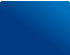 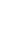 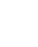 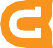 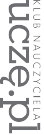 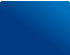 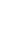 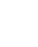 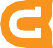 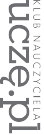 KLASA 7Nr lekcjiTemat lekcjiKształceniez wykorzystaniemkomputeraRealizacja podstawy programowejOsiągnięcia uczniówUżywane programy komputerowe1. Lekcje z komputerem – wprowadzenie1. Lekcje z komputerem – wprowadzenie1. Lekcje z komputerem – wprowadzenie1. Lekcje z komputerem – wprowadzenie1. Lekcje z komputerem – wprowadzenie1. Lekcje z komputerem – wprowadzenie1.1Zasady pracy z komputeremPoznawanie zasad korzystaniaz pracowni, zasad bezpiecznej pracyz komputerem, klasyfikacji programów komputerowychIII.1, III.3, V.1, V.3Uczeń potrafi:wymieniać podstawowe zasady BHP obowiązujące w pracowni komputerowej;sklasyfikować programy komputerowe pod względem dostępności (rodzaj licencji);sklasyfikować programy komputerowe pod względem przeznaczenia.System Windowsi jego podstawowe usługi1.2Cechy komputerówPoznawanie podstawowych elementów komputera i ich parametrówI.3, III.3Uczeń potrafi:wykorzystać ustawienia systemu Windows do określenia podstawowych parametrów komputera;porównywać wielkości charakteryzujące parametry komputera i rozpoznawać ich jednostki.System Windowsi jego podstawowe usługi1.3Czy masz 1101 lat?Dane w komputerze – reprezentacja, sposoby zapisu. Podstawy działania komputera – systemy pozycyjne. Bity i bajty. Korzystanie z Kalkulatora (widok programisty)I.3, III.3Uczeń potrafi:posługiwać się pojęciami bit i bajt;zapisywać liczby w systemie dwójkowym;wykorzystać kalkulator Windows do przeliczania liczb na system dwójkowy i szesnastkowy.System Windowsi jego Akcesoria (Kalkulator)1.4W sieciJak wyszukiwać potrzebne informacje i elementy graficzne w sieci i je wykorzystywać, jak założyć konto pocztowe GoogleII.5, III.3, IV.2, V.1, V.2Uczeń potrafi:wyszukać w internecie potrzebne informacje;wyszukać w internecie potrzebne elementy graficzne, spełniające określone wymogi;założyć konto pocztowe i korzystać z niego.Przeglądarka internetowa (np. Mozilla Firefox lub Google Chrome); konto Google1.5W chmurzeJak wykorzystać konto pocztowe Google, uprawniające do bezpiecznego korzystania z usług internetowych, w szczególności, jak korzystać z Dysku Google, jakie korzyści płyną ze świadomego użytkowania internetuIII.3, IV.2, V.1, V.2Uczeń potrafi:wyjaśnić pojęcie pracy w chmurze;wymienić zalety i wady pracy w chmurze;korzystać z dostępnego w chmurze Dysku Google;przestrzegać zasad bezpieczeństwa podczas pracy w chmurze.Przeglądarka internetowa (np. Mozilla Firefox lub Google Chrome); konto Google